I.-  Dear Students es momento de aplicar lo que aprendieron del Present Continuous, en el 1° recuadro completarán la forma afirmativa usando el verbo LEARN, y en el 2°recuadro completarán la forma Interrogativa usando el verbo DANCE más la short answer (Les escribí el primero de ejemplo) II.- Completar las oraciones en Present Continuous  usando el verbo en paréntesis (si se fijan los verbos llevan el TO antes, significa que el verbo esta sin conjugar, deben eliminar el to y escribir el verbo con ING agregando antes el verb TO BE de acuerdo al subject)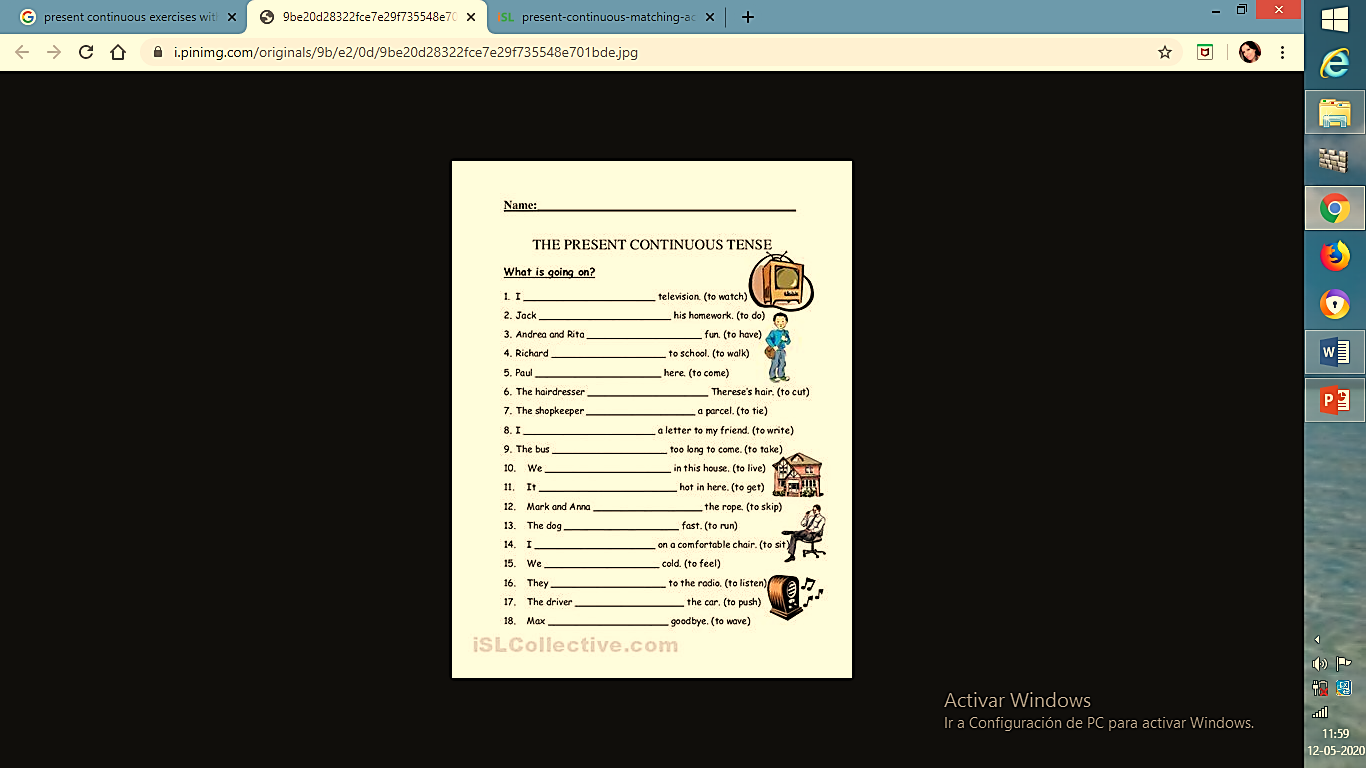 Dear Students recuerden que pueden ver el video las veces que quieran para entender la materia"El buen humor es un tónico para la mente y el cuerpo y  es el mejor antídoto para la ansiedad y la depresión,  así que rían y no decaigan.”Asignatura: EnglishN° De La Guía: 7Título de la Guía: “PRESENT CONTINUOUS TENSE”Título de la Guía: “PRESENT CONTINUOUS TENSE”Objetivo de Aprendizaje (OA):   OA 9 Demostrar comprensión de ideas generales e información explícita en textos adaptados y auténticos simples, en formato impreso o digital, acerca de temas variados.Objetivo de Aprendizaje (OA):   OA 9 Demostrar comprensión de ideas generales e información explícita en textos adaptados y auténticos simples, en formato impreso o digital, acerca de temas variados.Nombre Docente: María Teresa Sanhueza C.Nombre Docente: María Teresa Sanhueza C.Nombre Estudiante:Curso: 1° Medio AFFIRMATIVE  (LEARN)INTERROGATIVE (DANCE)I´M LEARNING ENGLISHAM I DANCING SALSA?YES, I´M        NO, AM NOT¿Dudas? ¿Consultas? Me pueden enviar un e-mail a msanhueza@sanfernandocollege.cl de Lunes a Viernes de 9:00 a 18:oo hrs y yo aclararé sus dudas. Qq@@@@@@qqdfggooooRECUERDE DESARROLLAR ACTIVIDADES EN SU CUADERNO, SI PREFIERE IMPRIMIRLO Y HACERLO EN LA GUÍA TAMBIEN LO PUEDE HACER. LOS QUE YA HAN ENVIADO TODAS SUS GUÍAS PUEDEN ENVIARME ESTA GUÍA N°7 LA PRIMERA SEMANA DE JUNIO, LOS DEMÁS CUANDO SE PONGAN AL DÍA CON EL RESTO DE GUÍAS ME ENVÍA LA N°7